Назив евиденције: Сертификат (решење) за радионице за одржавање железничких возила (Члан 56. ЗОБ)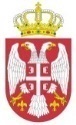 Република СрбијаДИРЕКЦИЈА ЗА ЖЕЛЕЗНИЦЕР. бр.Носилац исправеОзнака радионицеСпецијализоване радионице у оквиру радионицеДатум издавањаБрој исправеJP „EPSˮ BEOGRADОgranak „TENTˮ Obrenovac Богољуба Урошевића-Црног 44ОбреновацR01одржавање уређаја кочнице18.6.2019.340-331-7/2019340-322-3/2021„СРБИЈА КАРГОˮ A.Д.Сектор ЗОВС - Секција Београд, ОЈ Макиш Немањина бр.6, БеоградR02одржавање уређаја кочницеза одржавање сандука, постоља сандука и рамова обртних постољаза одржавање осовинских склоповаза одржавање ауто-стоп уређаја и будниказа одржавање брзиномера и региструјућег уређаја29.7.2019.340-334-6/2019340-262-6/2021.„СРБИЈАВОЗˮ А.Д.Сектор ЗОВС – Секција БеоградОЈ Земун Немањина бр.6, БеоградR03нема специјализованих радионица18.12.2019.340-154-6/2019340-182-4/2021340-177-3/2023000344854 2024 12500 001 002 240 029 04 003„СРБИЈА ВОЗˮ А.Д.Сектор ЗОВС – Секција ЛаповоОЈ Лапово Немањина бр.6, БеоградR04нема специјализованих радионица23.6.2020.340-15-5/2020340-937-5/2023„СРБИЈАВОЗˮ А.Д.Сектор ЗОВС – Секција ЗрењанинОЈ Сомбор Немањина бр.6, БеоградR06нема специјализованих радионица14.7.2020.340-28-6/2020„MIP RŠVˮ d.o.o. Железничка бр.8-10ЋупријаR05одржавање уређаја кочнице20.7.2020.20.06.2023.340-354-4/2020340-631-5/2023„KOMBINOVANI PREVOZˮ DOOМилена Јовановића бр.15ПрокупљеR07нема специјализованих радионица21.8.2020.340-648-7/2020340-626-5/2021„СРБИЈАВОЗˮ А.Д.Сектор ЗОВС – Секција ЗајечарОЈ Зајечар Немањина бр.6, БеоградR08нема специјализованих радионица27.8.2020.340-889-1/2020„СРБИЈАВОЗˮ А.Д.Сектор ЗОВС – Секција ЗрењанинОЈ Зрењанин Немањина бр.6, БеоградR09нема специјализованих радионица2.10.2020.340-912-5/2020340-645-4/2021„СРБИЈА КАРГОˮ A.Д.Сектор ЗОВС - Секција Ниш, Локомотивски депо – Црвени крст Немањина бр.6, БеоградR18за одржавање ауто-стоп уређаја и будниказа одржавање брзиномера и региструјућих уређаја8.10.2020.340-931-6/2020„СРБИЈА КАРГОˮ A.Д.Сектор ЗОВС - Секција Ниш, Колска радионица - Поповац  Немањина бр.6, БеоградR19нема специјализованих радионица8.10.2020.340-470-8/2020340-33-3/2022„СРБИЈА ВОЗˮ А.Д.Шарганска осмицаНемањина бр.6,БеоградR10нема специјализованих радионица12.10.2020.340-1085/2020„СРБИЈА КАРГОˮ A.Д.Сектор ЗОВС - Секција Краљево,   ОЈ КраљевоНемањина бр.6, БеоградR20нема специјализованих радионица10.11.2020.340-657-8/2020340-38-3/2022„СРБИЈА КАРГОˮ A.Д.Сектор ЗОВС - Секција Краљево,   ОЈ ПожегаНемањина бр.6, БеоградR21нема специјализованих радионица13.11.2020.340-656-6/2020340-39-3/2022„СРБИЈА КАРГОˮ A.Д.Сектор ЗОВС - Секција Нови Сад,   ОЈ СуботицаНемањина бр.6, БеоградR22нема специјализованих радионица23.2.2021.340-14-4/2021„GOŠA FŠVˮ D.О.О.Smederevska Palanka,Индустријска  бр.70Смедеревска ПаланкаR23за одржавање сандука, постоља сандука и рамова обртних постољаза заваривачке радовеза одржавање вучних и одбојних уређајаза одржавање елемената вешања и огибљења26.3.2021.340-5-4/2021HBIS GROUP Serbia Iron & Steel d.o.o. BeogradБулевар Михајла Пупина 6БеоградR24нема специјализованих радионица16.6.2021.340-651/2021„ZGOPˮA.D. NOVI SADВасе Стајића 2/IIIНови СадR11нема специјализованих радионица20.7.2022.340-705-4/2022„СРБИЈА КАРГОˮ A.Д.Сектор ЗОВС,   ОЈ РумаНемањина бр.6, БеоградR25нема специјализованих радионица3.8.2022.340-657-5/2022„ŽELVOZˮ D.O.O.Милоша Великог бр.39СмедеревоR15одржавање уређаја кочницеза одржавање сандука, постоља сандука и рамова обртних постољаза заваривачке радовеза одржавање осовинских склоповаза одржавање вучних и одбојних уређајаза одржавање елемената вешања и огибљењакочне чељусти на дизел моторном возу сериј 71116.09.2022.340-907-8/2022„ŠINVOZˮ D.O.O. ZRENJANINБеоградска ббЗрењанинR12одржавање уређаја кочницеза одржавање сандука, постоља сандука и рамова обртних постољаза заваривачке радовеза одржавање осовинских склоповаза одржавање вучних и одбојних уређајаза одржавање елемената вешања и огибљењаза одржавање ваздушних резервоара21.02.2023.340-21-4/2023„MIN Lokomotivaˮ D.O.O. NIŠШумадијска бр. 1НишR13за одржавање елемената вешања и огибљењаза одржавање брзиномера и региструјућег уређаја26.12.2023.340-641-5/2023„INTER-MEHANIKA“ doo SkorenovacУл. Братства Јединства бр.53СкореновацR16за заваривачке радовеза одржавање сандука, постоља сандука и рамова обртних постољаза одржавање осовинских склоповаза одржавање вучних и одбојних уређајаза одржавање елемената вешања и огибљења31.01.2024.000194861 2024 12500 001 003 340 029 04 001S.R. „PNEUMATIKˮМанастирска бр.13АЗрењанинR17одржавање уређаја кочнице23.02.2024.000045068 2024 12500 001 003 340 029 04 005„ТАТРАВАГОНКА БРАТСТВОˮ дооБиковачки пут 2, Суботицаза заваривачке радове06.03.2024.000469462 2024 12500 001 003 340 029 04 003„МСКˮ Кикинда  а.д.Милошевачки пут  бб,КикиндаR14нема специјализованих радионица21.03.2024.00536800 2024 12500 001 003 340 029 04 005